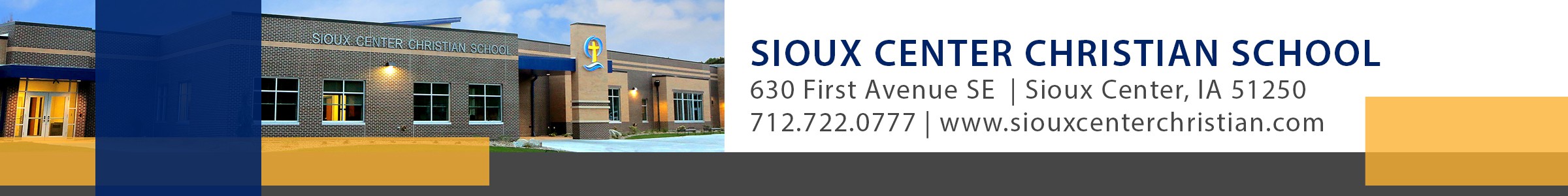 SIOUX CENTER CHRISTIAN SCHOOLApplication for part-time Custodial Work (High School or College Student)The mission of Sioux Center Christian School is to disciple God's children by equipping them with a knowledge and understanding of Christ and His creation so that th they can obediently serve God and others as they work and play.Name 	Address 	Email address	Cell Phone 	Age	Church Affiliation 	Current School	Previous Custodial Experience, if any:Extracurricular activities at school:References:Name	Address	Phone	RelationshipWork Days and Hours: indicate availabilityCertificationsHave you ever plead "guilty" or "no contest" to or been convicted of a crime? If so, please explain on a separate page.	Yes	NoHave you ever been the subject of an investigation of an allegation of physical abuse, sexual misconduct, sexual harassment, or an offense relating to children?	Yes	NoHave you ever been discharged from a position or asked to resign? If so, please explain on a separate page.Are you legally eligible for employment in this country?Yes	NoYes	NoIs there any emotional or physical condition that you are presently experiencing or have experienced that may affect your ability to teach on a day-to-day basis?	Yes	No If so, please explain on a separate page.I hereby declare that the information contained in this application is true, complete, and correct. I authorize, without reservation, Sioux Center Christian School and its representatives, employees, and/or agents to make any investigation of my personal, education, and employment history and my background.I understand and support the mission, philosophy, and statement of faith held at Sioux Center Christian School. I also understand that if I were to become an employee of the school, I would be expected to be committed to behavior that is in keeping with biblical principles and the employee norms. My work and interactions with faculty, staff, and students should promote Christian convictions and maturity, give glory to God, and further His Kingdom.I am a Christian and believe the Scripture of the Old and New Testaments to be the inspired Word of God, the only infallible rule of faith and practice. The Bible reveals the way of salvation in Jesus Christ (my Savior and Redeemer and Lord of all creation), requires a life of obedience to the Lord, and provides the key to understanding, to finding, and to interpreting purpose in life. I affirm and wholeheartedly agree with and commit to following the school's statement of faith.One of the requirements for Sioux Center Christian School staff who have direct instructional contact with students is to become members at and regularly attend a confessionally-Reformed congregation that supports the school. I understand and agree to follow this church requirement if it fits my position. All staff members are to enroll any children in one of the local Christian Schools International (CSI) elementary or high schools. I understand and agree to follow this school enrollment requirement.Such a requirement is not to be interpreted as a judgmental statement in regard to other Christian traditions. It is rather a reflection of the founding principles of Sioux Center Christian School and the institution's efforts to develop an educational program based on those convictions. An applicant does not need to be a member of a confessionally-Reformed congregation at the time of their application, if they are applying for a position for which confessionally-Reformed church membership is a requirement. However, we want to be up front that if an applicant is offered a position that does have this requirement, this church membership is a requirement of employment. Once a new employee moves to this area and begins their job, they would be expected to find a church home and affiliate with one of the many churches in the area that fits this requirement if applicable to the desired employment position.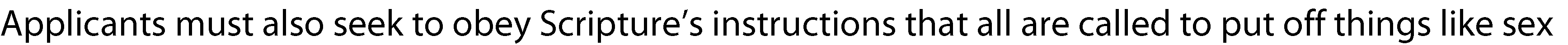 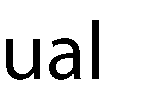 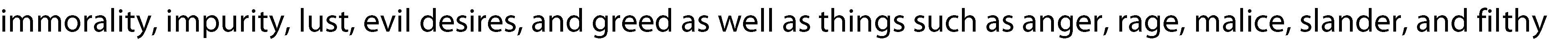 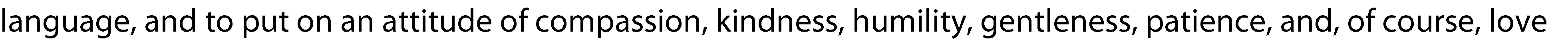 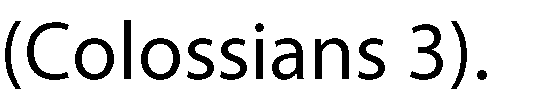 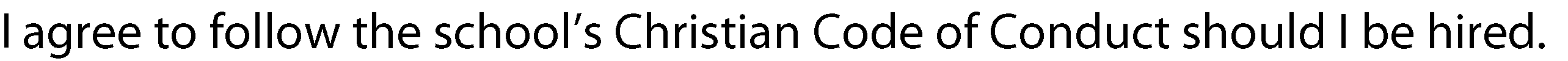 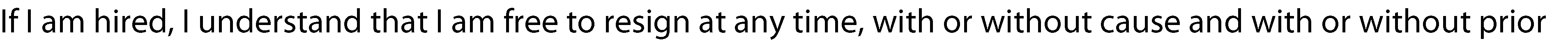 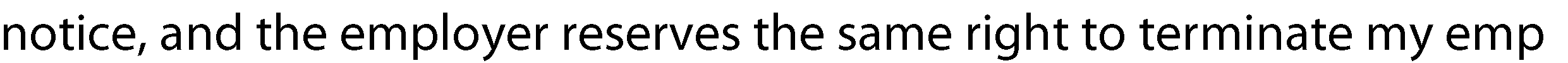 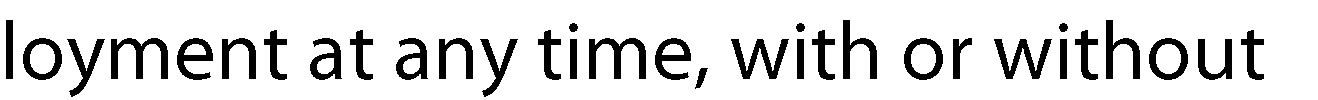 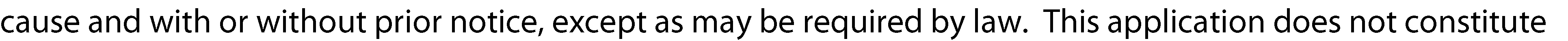 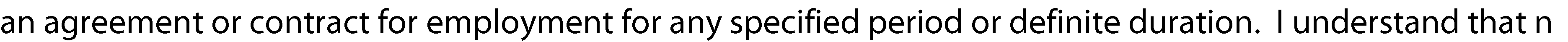 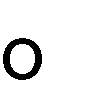 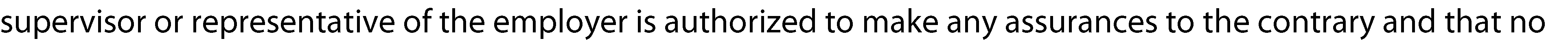 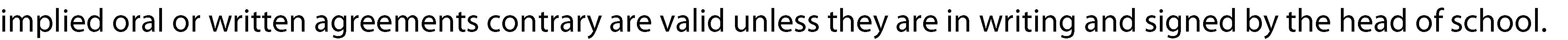 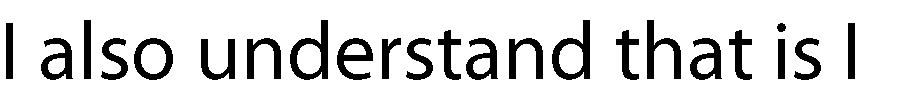 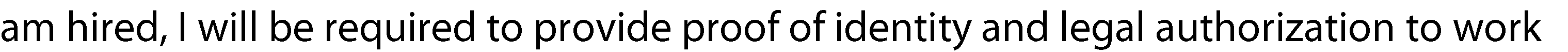 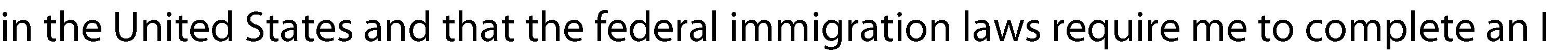 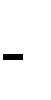 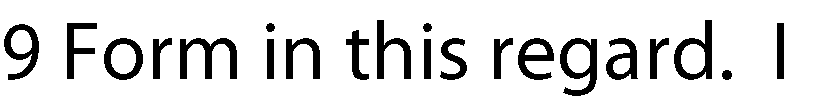 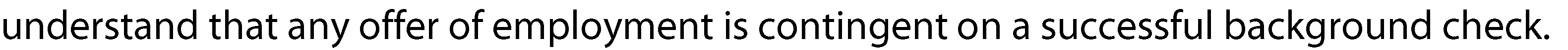 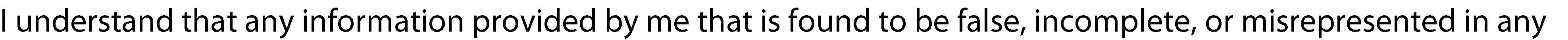 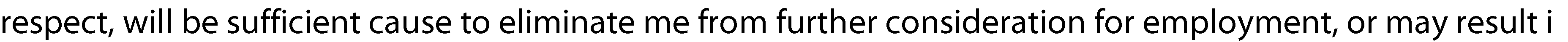 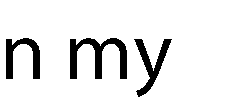 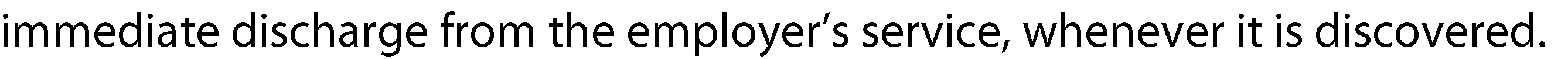 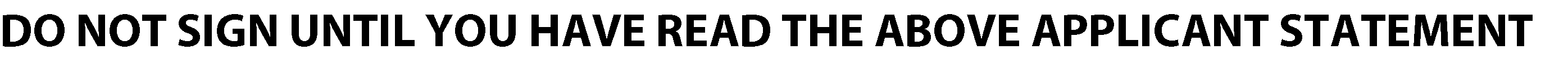 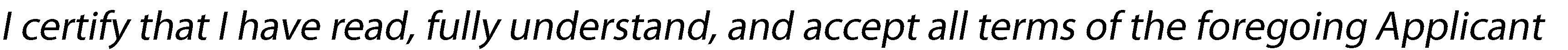 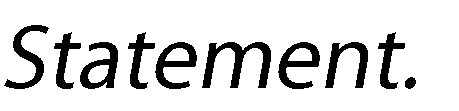 :	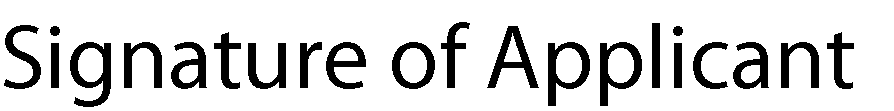 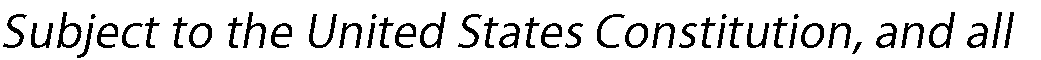 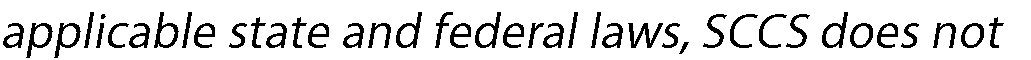 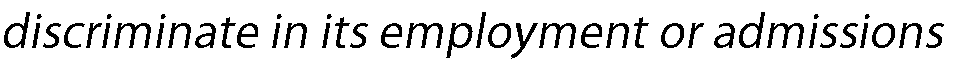 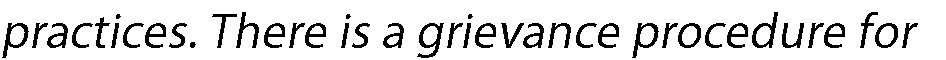 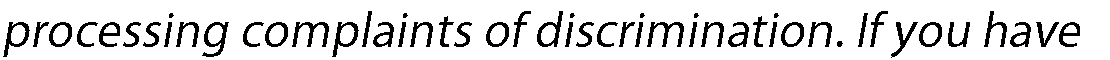 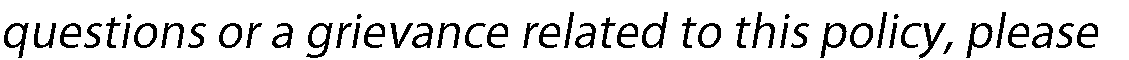 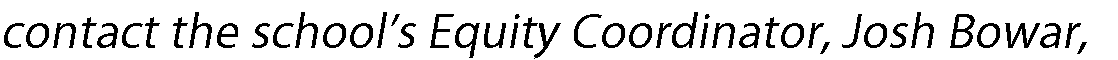 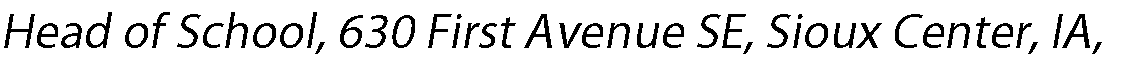 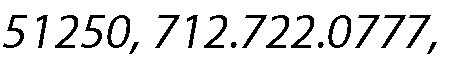 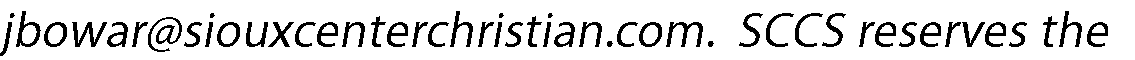 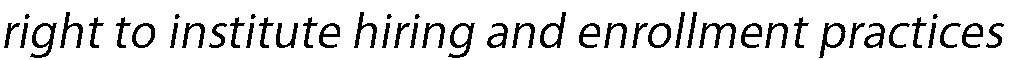 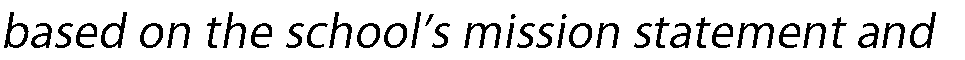 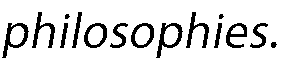 :	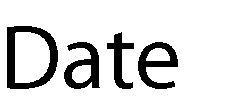 1. 	2. 	3. 	MondayTuesdayWednesdayThursdayFridaySaturday